Napomena: Podatke iz tablice Ministarstvo ažurira kvartalno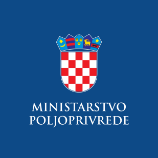 Evidencija izdanih Potvrda o sukladnosti proizvoda sa Specifikacijom proizvoda- sukladno članku 95. stavku 7. Zakona o poljoprivredi („Narodne novine“, 118/18., 42/20., 127/20. – USRH, 52/21. i 152/22.) i članku 24. Pravilnika o zaštićenim oznakama izvornosti, zaštićenim oznakama zemljopisnog podrijetla i zajamčeno tradicionalnim specijalitetima poljoprivrednih i prehrambenih proizvoda i neobveznom izrazu kvalitete „planinski proizvod“ („Narodne novine“, br. 38/2019)  DRNIŠKI PRŠUTzaštićena oznaka zemljopisnog podrijetla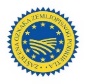 DRNIŠKI PRŠUTzaštićena oznaka zemljopisnog podrijetlaNaziv i adresa subjekta u poslovanju s hranom koji je korisnik oznakeRazdoblje valjanosti Potvrde o sukladnostiDIM-MES d.o.o.Poljana br.7.Drniš03.03.2022.-02.03.2023.Bel - Cro Trade d.o.o., Kod škole 2, Bačići,Drinovci08.04.2022.-07.04.2023.Bel - Cro Trade d.o.o., Kod škole 2, Bačići,Drinovci28.11.2022.-27.11.2023. Drniške delicija Maran j.d.o.o.Savski gaj 1. Put 17Zagreb06.05.2022.-05.05.2023.Drniške delicija Maran j.d.o.o.Savski gaj 1. Put 17Zagreb06.05.2022.-05.05.2023.